Unit 3过关检测卷(40分钟　100分) 开始计时: ________　第一部分　听力(30分)一、听录音，选出你所听到的内容。(5分) (    ) 1. A. January	B. February	C. spring(    ) 2. A. picnic	B. pick	C. chocolate(    ) 3. A. plant	B. contest	C. August(    ) 4. A. roll	B. April	C. national (    ) 5. A. New Year's Day	B. National Day	C. Christmas Day 二、听录音，给下面的图片排序。(5分)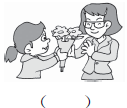 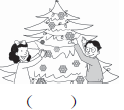 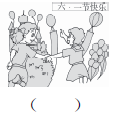 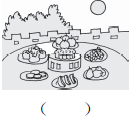 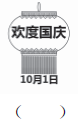 三、听录音，判断下列句子与你所听内容是(T)否(F)一致。(10分)(    ) 1. We will play games on that day. (    ) 2. Winter vacation is usually in February. (    ) 3. Tree Planting Day is in March. (    ) 4. We have a school trip in April. (    ) 5. I'll cook for my mother on Mother's Day. 四、听录音，在相应位置打“√”。(10分)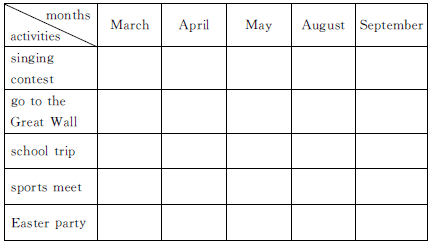 第二部分　笔试(70分)五、单词归类。(10分)A. August	B. July	C. Easter	D. Thanksgiving	E. December F. Christmas	G. September	H. February	I. May	J. July   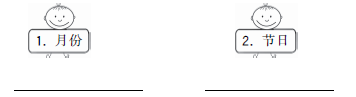 六、小鱼运单词，该上哪艘船呢？(5分)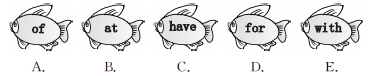 1. I usually __________ a school trip in autumn. 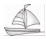 2. I will make a card __________my mother. 3. That's very kind __________you. 4. My brother often shares some chocolate__________us. 5. The Easter party will start __________7 pm. 七、(N) 情景交际。(10分)(    ) 1. 你想知道中秋节是什么时候，怎么问？A. When is Mid-Autumn Day?	B. When is National Day?C. When is Dragon Boat Festival?(    ) 2. 你想求证歌咏比赛是否在五月，怎么问？A. Is the singing contest in June?	B. We will have a singing contest. C. Is the singing contest in May?(    ) 3. 你想用英语表达运动会在四月，怎么说？A. The sports meet is usually in March. 	B. The sports meet is usually in April. C. It's in June. (    ) 4. 别人问你九月有什么节日，你怎么回答？A. Tree Planting Day. 	B. Mother's Day. C. Teachers' Day. (    ) 5. 怎么用英语表达“春季是我最喜欢的季节。”？A. Which season do you like best?	B. Autumn is my favourite season. C. Spring is my favourite season. 八、(N) 读句子，判断下列图片与句子是(T)否(F)相符。(5分)(    ) 1. I often have some zongzi on Dragon Boat Festival. 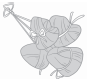 (    ) 2. It's in April. 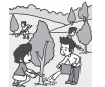 (    ) 3. It's in September. 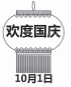 (    ) 4. We'll go to Grape Valley in July. 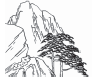 (    ) 5. We will go to the Great Wall next weekend. 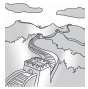 九、小猫钓鱼。读一读，选一选正确的汉语。(10分) (    ) 1. There is a maths test next Monday. 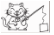  (    ) 2. We will eat a birthday cake at the party.  (    ) 3. Please send an email to Linda.  (    ) 4. I often write a letter to my mother on that day.  (    ) 5. We have a few fun things in July. A. 在七月我们有很多有趣的事。 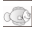 B. 请给琳达发一封电子邮件。C. 下周一将有一个数学考试。D. 在那一天我经常给我妈妈写一封信。E. 在聚会上我们将吃生日蛋糕。十、(N) 连词成句。(10分)1. the, will, we, pingpong, play, at, party (.)  ________________________________________________________________________2. chocolate, they, eat, eggs, will (.)  ________________________________________________________________________3. do, May, will, what, students, the, in (?)  ________________________________________________________________________4. fruit, my, grapes, favourite, are (.)  ________________________________________________________________________5. make, me, zongzi, mum, will, my, for (.)  ________________________________________________________________________十一、选择正确的选项，补全对话。(10分)Lucy: 1. __________Sam: My birthday is in July. Is your birthday in July，too?Lucy: No. 2. __________Sam: There are three birthdays in May in our class. Tom's birthday is in May. 3. __________Lucy: When is Miss Sun's birthday?Sam: 4. __________Lucy: Let's make a birthday chart (图表) for the class. Sam: 5. __________A. It's in May.      B. Great!     C. When is your birthday?  D. Linda's birthday is in May, too.  E. Her birthday is in January. 十二、 读短文，选择最佳答案。(10分) (建议用时：6分钟)I'm Chen Jie. My birthday is on July 20th. I usually get up early on my birthday.  My parents and friends give me many presents. I don't go to school on my birthday, because I am on summer holidays. Usually I have a birthday party. We have a big dinner and eat a birthday cake and ice cream. We sing, dance, watch TV and play computer games at the party. In the evening, my family go to the beach because it's usually very hot. I have a good time on my birthday. (    ) 1. Chen Jie's birthday is in __________. A. spring	B. summer	C. fall(    ) 2. Chen Jie usually gets up early on __________. A. Monday	B. July 20th	C. July 12th(    ) 3. Chen Jie usually __________ on her birthday. A. goes to school	B. has English class	C. has a birthday party(    ) 4. Chen Jie doesn't __________ at the party. A. play sports	B. watch TV	C. play computer games(    ) 5. Chen Jie goes to the beach with her __________. A. family	B. friends	C. classmates 结束时间: ________Unit 3过关检测卷听力材料: 一、1. February　2. chocolate　3. contest  4. national　5. New Year's Day 二、1. I often eat mooncakes with my family on that day.  2. Happy Christmas!　3. It's in October. 4. We send some flowers to our English teacher on that day. 5. The children are very happy on that day. 三、1. We will play games on that day. 2. Summer vacation is usually in July. 3. Tree Planting Day is in March. 4. We have a school trip in September. 5. I'll make a card for my mother on Mother's Day. 四、We are busy this year. We will have a singing contest in August. We will have an Easter party in April. We will go to the Great Wall in May.  We will have a school trip in September. We will have a sports meet in March. 答案: 一、1. B　2. C　3. B　4. C　5. A二、4 2 5 1 3 三、1. T    2. F    3. T    4. F    5. F 四、五、1. A B E G H I J      2. C D F 六、1. C   2. D   3. A   4. E   5. B 七、1. A   2. C   3. B   4. C   5. C 八、1. T   2. F   3. F   4. F   5. T 九、1. C   2. E   3. B   4. D   5. A 十、1. We will play pingpong at the party. 2. They will eat chocolate eggs. 3. What will the students do in May?4. Grapes are my favourite fruit. 5. My mum will make zongzi for me. 十一、1. C   2. A   3. D   4. E   5. B 十二、1. B 点拨：细节理解题。由短文中“My birthday is on July 20th. ”可知，陈杰的生日在七月，是夏天。2. B 点拨：细节理解题。由短文中“I usually get up early on my birthday. ”可知，陈杰通常在生日的时候起床早，陈杰的生日是7月20日。3. C 点拨：细节理解题。由短文中“Usually I have a birthday party. ”可知，陈杰生日的时候通常有一个生日聚会。4. A 点拨：细节理解题。由短文中“We sing, dance, watch TV and play computer games at the party. ”可知，在聚会时，不做运动。5. A 点拨：细节理解题。由短文中“In the evening, my family go to the beach because it's usually very hot. ”可知，陈杰和家人一起去海滩。 monthsactivitiesMarchAprilMayAugustSeptembersinging contest√go to the Great Wall√school trip√sports meet√Easter party√